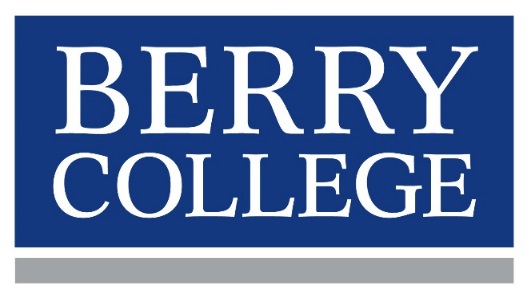 Berry CollegeInstitutional Animal Care and Use CommitteeRequest for Protocol ReviewSubmit two typed, signed originals of this application.All applications must be approved prior to the initiation of any research involving vertebrate animals.PART A: Information about you and basic information about your project.Check one: 	Faculty/Staff			Graduate Student			Off-Campus ResearcherPrincipal Investigator (PI) on this project is and as such assumes responsibility for the conduct of the study in accordance with the Public Health Service Policy.Name: Department/Phone: Campus Box: 			E-mail: Other Personnel (List all individuals authorized to conduct procedures involving animals under this protocol)Project Title: Check one: 	Course Experiment		Laboratory Research		Field Research				(Course Number: )Anticipated Start Date: 		Anticipated Completion Date: Funding Source: PART B: Project Information—answer all the questions below. Specify non-applicable (N/A) as needed.Purpose of the Project: Give a short abstract of the proposed project in lay-person’s terms. Include an explanation of goals, a rationale and justification for the use of animals, and how the animals will be used. (Attach a grant proposal if available.)Animal Requirements: List each species used for this project, the expected number of individuals per year, and where the animals will be housed.Check all that apply:Wild Species			Wild Caught				Endangered or threatened speciesVenomous Species		Transferred from another protocol  (Protocol #: )Housing Requirements and ProceduresWhere will the animals be housed? Be Specific.MNS Animal Housing Facility					MNS Aquaculture FacilityRollins Research Center  		Gunby Equine CenterLaboratory/Classroom   		Other (please specify)  Type of Housing (check all that apply)Cage (wire mesh)						TankBarn/Pen							Other (please specify)  Will the project require alteration of routine animal care procedures? (check all that apply)Increases in number of animals per cage or other type housingDecrease in frequency of bedding changeExposure to nonstandard temperatureBedding other than normalFood restriction of animals usually fed ad libitumProlonged (more than 18 hours) food deprivationProlonged (more than 18 hours) water deprivationFeeding synthetic or deficient diets, or diet supplementsAddition of supplements to animals’ waterIsolation of animals usually housed in groupsOther (please attach explanation) Rationale for Animal Use: Please provide rationale for (1) the use of animals (include reasons why non-animals models cannot be used), (2) the appropriateness of the species selected, and (3) the number of animals to be used.Federal law requires that investigators indicate that they have considered alternatives to animal use. (Ref. CFR Title-9: Animal Welfare Act)Is an alternative to using animals available for the conduct of this project?Yes		NoIf yes, explain why the alternative cannot be used.Duplication: Does this study duplicate previous studies? 	Yes			NoIf yes, please justify why it is necessary to duplicate the study and indicate sources consulted.Animal ProceduresWill the project require any special procedures? (Check all that apply)Anesthesia/Analgesia for the alleviation of pain		Stressful Environment ConditionsChemical Restraint (use of paralytic agents)		Capture/Restraint wildlifeRigid Physical Restraint					Multiple InjectionsPhysiological measurements involving surgery		Collection of blood or other body fluidsInduction of disease in animal				Use of biohazardous materialsExposure to physical hazard				Use of scheduled drugsRisk of zoonoses						Antibody productionSurvival surgery						Terminal surgeryMore than one surgery per animal			Euthanasia to alleviate pain/distressEuthanasia for tissue collection, as a study endpoint, or for animal disposalBriefly describe the sequential proposed procedures involving animal use (give details about those procedures checked above):List all substances administered to the animal during tests or treatments. Provide information on dose, volume, and route.Blood Collection		Total number of blood collections per animal: Other samples to be collected (body fluids, tissue, skin scrapings, external parasites, fecal samples):Total number of samples collected per animal: Surgical procedures. Describe all surgical procedures (include pre- and post-operative procedures and aseptic methods and identify surgical personnel and facilities).Animal Disposition (check all that apply.)Euthanasia					Kept for natural lifespanTransfer to another project			Return to production or breeding unitAdopted (provide contact information below)	Other (explain below)Potential for Animal Pain and/or Distress:The Animal Welfare Act requires the placing of animal usage into categories and annual reporting to the U.S. Department of Agriculture. Please read the category definitions and indicate which category applies to this project.Category I includes the use of animals in teaching, testing, or experimental procedures that would be expected to produce little or no pain or distress.Category II includes the use of animals in procedures that involve minor pain or distress of short duration.Category III includes the use of animals in procedures that involve significant but unavoidable pain or distress to the animals.  (Please note that procedures, which fall into Category III, require additional explanation before project approval. Use the space below or an attachment to explain why it is not feasible or possible to use pain-relieving drugs and/or how pain and distress will be minimized.Search for alternatives to painful/distressful procedures:USDA regulations require that “The principal investigator has considered alternatives to procedures that may cause more than momentary or slight pain or distress to the animals and has provided a written narrative description of the methods and sources- used to determine that alternatives were not available. The search for alternatives to painful/distressful procedures should include the following:Non-animal alternatives such as in vitro systems or computer models.Non-painful or less painful alternative procedures that could be used in animals.Use of phylogenetically lower animal species.”A search for alternatives must be conducted for EACH potentially/distressful procedure in the protocol.Please complete the following to indicate the methods and sources used to search for alternatives. (Complete all that apply):Literature search(es):
Procedure 1: Database(s): Key words used: Date of search:   		Years covered by search: Procedure 2: Database(s): Key words used: Date of search:   		Years covered by search: Meeting/Conferences attended (provide titles and dates of meetings)Library Resources, e.g. journals, texts (provide journal or text titles)Consultations with colleague, experts (provide name(s) and credentialsOther (please explain) Results of the search for alternatives: Please check one responseAlternatives were not identified ORAlternatives were identified, however, they will not satisfy the experimental objectives. Please attach documentation of alternatives and indicate why they cannot be used.Euthanasia Technique:Euthanasia must be performed in accordance with the AVMA panel on euthanasia. Please indicate the method of euthanasia to be used. Indicate the agent, dose, and route of administration, if applicable. If animals will not be euthanized at the completion of the study, what will be the disposition/future intended use of the animals?PART 3: TRAININGBerry College has contracted with the Collaborative Institutional Training Initiative at the University of Miami  (CITI) for online training.  To complete your training, go to the Office of Research and Sponsored Programs webpage and click on Animal Care and Use Training or go to www.citiprogram.org.  Once at the CITI site,  you will be asked to register and set up a user id and password.  Then follow the directions and choose “Researcher” under the Laboratory Animal Welfare user group.  You must complete the Basic Module and any species specific modules needed for your study.  Once you and your students have completed the training, a notice will be e-mailed to the IACUC.  Please note—this protocol will not be approved until documentation of training is received.PART 4: ApprovalsInvestigator Statement and Signature:  I have read and I understand the Berry College policy on the protection of animals used in research.  To the best of my knowledge, I have provided a complete and factual description of the animal care and use procedures to be followed in the proposed experimental study.  I have taken appropriate measures to ensure that I am using the minimum number of animals required to achieve my experimental objective and that I am not unnecessarily duplicating previous studies.  I assure that all personnel under my direction are appropriately trained to perform procedures with animals.  I understand that I may not begin any animal procedure prior to approval of this protocol by the Institutional Animal Care and Use Committee, and I understand that significant changes in this protocol must be submitted and approved as an amendment to the protocol by the IACUC prior to implementation of the changes.  I accept responsibility for compliance with provisions of the Federal Animal Welfare Act, the Public Health Service Policy on Humane Care and Use of Laboratory Animals, the NIH Guide for the Care and Use of Laboratory Animals, and the USDA “Ag Guide.”___________________________________________________			________________________________
Signature of Principal Investigator						Date		APPROVAL: Please get all signatures before submitting to IACUC._________________________________________________________
Signature of Principal Investigator				Date_________________________________________________________
Signature of Department Chair				Date__________________________________________________________
Signature of Dean						DateOffice Use Only:Executive Review (Chairperson, Veterinarian, Community Member)			Full Committee ReviewIACUC Review date:_________________________             	_________________________________________
 									IACUC Chairperson		Date_________________________________________ 									College Veterinarian		Date_________________________________________
 		Community Member		DateNameRole in projectDepartmentE-mailSpeciesNumber per YearSource of Animals*Drug/Agent NameAdministration RouteDose/VolumeFrequencyAdministered BySite/VesselTechniqueVolume per CollectionInterval Between CollectionsAnesthesia(yes/no)SampleTechniqueVolume Per CollectionInterval Between CollectionsAnesthesia(yes/no)